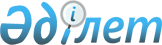 Қазақстан Республикасы Табиғи монополияларды реттеу агенттігінің кейбір мәселелеріҚазақстан Республикасы Үкіметінің 2008 жылғы 11 наурыздағы N 237 Қаулысы

      Қазақстан Республикасының Үкіметі  ҚАУЛЫ ЕТЕДІ: 

      1. Осы қаулыға қосымшаға сәйкес Қазақстан Республикасы Табиғи монополияларды реттеу агенттігінің аумақтық органдары - мемлекеттік мекемелері қайта аталсын. 

      2. Күші жойылды - ҚР Үкіметінің 24.09.2014 № 1011 қаулысымен.



      3. Қазақстан Республикасы Табиғи монополияларды реттеу агенттігі осы қаулыдан туындайтын өзге де шараларды қабылдасын. 

      4. Осы қаулы қол қойылған күнінен бастап қолданысқа енгізіледі.        Қазақстан Республикасының 

      Премьер-Министрі 

Қазақстан Республикасы  

Үкіметінің       

2008 жылғы 11 наурыздағы 

N 237 қаулысына   

қосымша         Қазақстан Республикасы Табиғи монополияларды реттеу 

агенттігінің атаулары өзгертілетін аумақтық органдары - 

мемлекеттік мекемелерінің тізбесі       1. Қазақстан Республикасы Табиғи монополияларды реттеу агенттігінің Ақмола облысы бойынша басқармасы Қазақстан Республикасы Табиғи монополияларды реттеу агенттігінің Ақмола облысы бойынша департаменті болып қайта аталсын. 

      2. Қазақстан Республикасы Табиғи монополияларды реттеу агенттігінің Ақтөбе облысы бойынша басқармасы Қазақстан Республикасы Табиғи монополияларды реттеу агенттігінің Ақтөбе облысы бойынша департаменті болып қайта аталсын. 

      3. Қазақстан Республикасы Табиғи монополияларды реттеу агенттігінің Алматы облысы бойынша басқармасы Қазақстан Республикасы Табиғи монополияларды реттеу агенттігінің Алматы облысы бойынша департаменті болып қайта аталсын. 

      4. Қазақстан Республикасы Табиғи монополияларды реттеу агенттігінің Атырау облысы бойынша басқармасы Қазақстан Республикасы Табиғи монополияларды реттеу агенттігінің Атырау облысы бойынша департаменті болып қайта аталсын. 

      5. Қазақстан Республикасы Табиғи монополияларды реттеу агенттігінің Шығыс Қазақстан облысы бойынша басқармасы Қазақстан Республикасы Табиғи монополияларды реттеу агенттігінің Шығыс Қазақстан облысы бойынша департаменті болып қайта аталсын. 

      6. Қазақстан Республикасы Табиғи монополияларды реттеу агенттігінің Жамбыл облысы бойынша басқармасы Қазақстан Республикасы Табиғи монополияларды реттеу агенттігінің Жамбыл облысы бойынша департаменті болып қайта аталсын. 

      7. Қазақстан Республикасы Табиғи монополияларды реттеу агенттігінің Батыс Қазақстан облысы бойынша басқармасы Қазақстан Республикасы Табиғи монополияларды реттеу агенттігінің Батыс Қазақстан облысы бойынша департаменті болып қайта аталсын. 

      8. Қазақстан Республикасы Табиғи монополияларды реттеу агенттігінің Қарағанды облысы бойынша басқармасы Қазақстан Республикасы Табиғи монополияларды реттеу агенттігінің Қарағанды облысы бойынша департаменті болып қайта аталсын. 

      9. Қазақстан Республикасы Табиғи монополияларды реттеу агенттігінің Қостанай облысы бойынша басқармасы Қазақстан Республикасы Табиғи монополияларды реттеу агенттігінің Қостанай облысы бойынша департаменті болып қайта аталсын. 

      10. Қазақстан Республикасы Табиғи монополияларды реттеу агенттігінің Қызылорда облысы бойынша басқармасы Қазақстан Республикасы Табиғи монополияларды реттеу агенттігінің Қызылорда облысы бойынша департаменті болып қайта аталсын. 

      11. Қазақстан Республикасы Табиғи монополияларды реттеу агенттігінің Маңғыстау облысы бойынша басқармасы Қазақстан Республикасы Табиғи монополияларды реттеу агенттігінің Маңғыстау облысы бойынша департаменті болып қайта аталсын. 

      12. Қазақстан Республикасы Табиғи монополияларды реттеу агенттігінің Павлодар облысы бойынша басқармасы Қазақстан Республикасы Табиғи монополияларды реттеу агенттігінің Павлодар облысы бойынша департаменті болып қайта аталсын. 

      13. Қазақстан Республикасы Табиғи монополияларды реттеу агенттігінің Солтүстік Қазақстан облысы бойынша басқармасы Қазақстан Республикасы Табиғи монополияларды реттеу агенттігінің Солтүстік Қазақстан облысы бойынша департаменті болып қайта аталсын. 

      14. Қазақстан Республикасы Табиғи монополияларды реттеу агенттігінің Оңтүстік Қазақстан облысы бойынша басқармасы Қазақстан Республикасы Табиғи монополияларды реттеу агенттігінің Оңтүстік Қазақстан облысы бойынша департаменті болып қайта аталсын. 

      15. Қазақстан Республикасы Табиғи монополияларды реттеу агенттігінің Астана қаласы бойынша басқармасы Қазақстан Республикасы Табиғи монополияларды реттеу агенттігінің Астана қаласы бойынша департаменті болып қайта аталсын. 

      16. Қазақстан Республикасы Табиғи монополияларды реттеу агенттігінің Алматы қаласы бойынша басқармасы Қазақстан Республикасы Табиғи монополияларды реттеу агенттігінің Алматы қаласы бойынша департаменті болып қайта аталсын. 
					© 2012. Қазақстан Республикасы Әділет министрлігінің «Қазақстан Республикасының Заңнама және құқықтық ақпарат институты» ШЖҚ РМК
				